6th Grade Summer Reading Assignment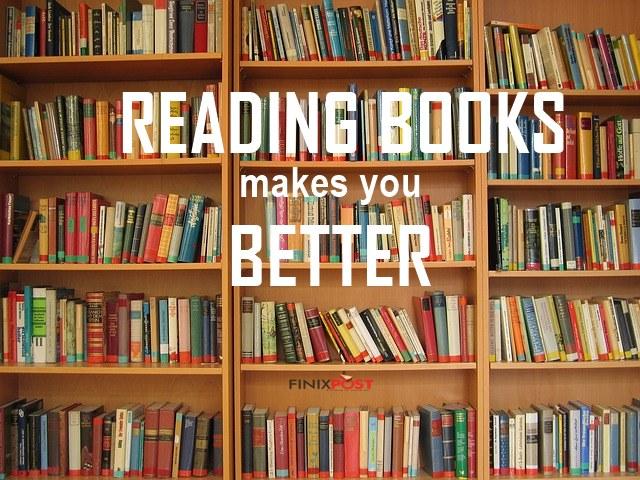 	In an effort to prevent a decline in reading progress during the summer months, all students transitioning from 5th to 6th grade must complete the 6th Grade Summer Reading Assignment.6th Grade Summer Reading Expectations: Choose one novel from the list below. Read the book completely.When you finish reading, complete one Summer Reading Activity Choice.  Each student will complete all assigned work under the activity of their choice.  For example, if a student chooses Sequence of Action for their activity, they will complete the following assignments:Create a timeline of events that take place in the novel.Target five important eventsDescribe the problem the main character is facing.  How does he/she solve the problem?  What lesson did you learn from these events?List and define five new or interesting words you learnedWrite a well organized paragraph summarizing the most important events in the novel. (5-7 sentences- Must include a topic sentence and concluding sentence). Take AR Test when student returns to school in August.Submit your Summer Reading Assignment to your teacher on the first day of school.  Take the Accelerated Reader Test for your novel.This summer reading project will count as the first daily  grade in your Reading/English class.  If it is not finished, you will lose points every week it is past due.  At the end of the first quarter, you will be given a zero if the project is incomplete.Novel Choices:Hatchet    By Gary PaulsenFrom the Mixed-up Files of Mrs. Basil E. Frankweiler  By E.L. KonigsburgRefugee  By Alan GratzSummer Reading Activity Choices:Activity 1:  Sequence of ActionCreate a timeline of events that take place in the novel.Target five important eventsDescribe the problem the main character is facing.  How does he/she solve the problem?  What lesson did you learn from these events?List and define five new or interesting words you learnedWrite a well organized paragraph summarizing the most important events in the novel. (5-7 sentences- Must include a topic sentence and concluding sentence).Activity 2:  SettingIdentify the setting of the novel.Draw or find pictures to describe both the time and the place represented in the novel.  If the setting is an actual place, include a map to show its relationship to other places in the world/country.List and define five new or interesting words you learned.Write a well organized paragraph describing the setting of the novel.  Use adjectives in your descriptive paragraph. (5-7 sentences- Must include a topic sentence and concluding sentence)Activity 3:  CharactersChoose a character from the novel.Draw an illustration of this character based on the description in the novel.List five character traits of this character.   Hint:  Think about how your character acts, and why.  Then think, “What can this character teach me about life?”  Examples: Brave, honestWrite the names of the main character and a secondary character in the novel. Create a Venn Diagram comparing these characters. Describe how their actions affect one another and the events in the story.Compare and contrast the characters in a paragraph.List and define five new or interesting words you learned.Find a place in the novel where the character demonstrates a positive trait.  Write a well organized paragraph explaining how the character’s actions at this point in the novel are teaching you a positive lesson.  Use the evidence from the novel to support your explanation.   (5-7 sentences- Must include a topic sentence and concluding sentence)